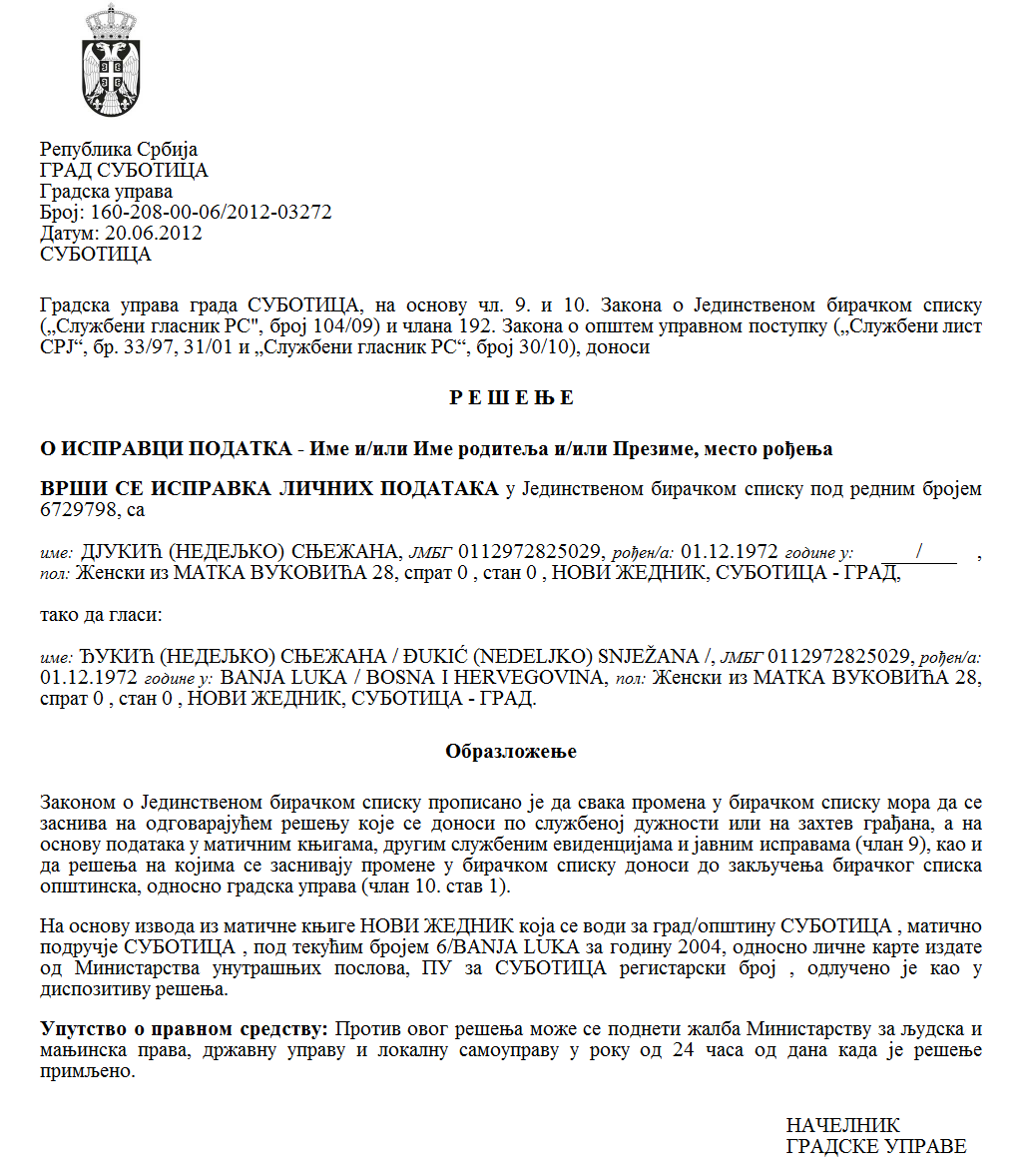 SZERB KÖZTÁRSASÁGVAJDASÁG AUTONÓM TARTOMÁNYZENTA KÖZSÉG A kultúra terén  az eszközök odaítélésében illetékes  bizottságSzám: 64-2/2022-IIKelt 2022 október 11-énZ e n t a Zenta  község költségvetéséből finanszírozott vagy társfinanszírozott,    a  kultúra  programjai és projektumai  kiválasztásának  módjáról, kritériumairól  és  mércéiről  szóló rendelet (Zenta Község Hivatalos Lapja,  29/2016. sz.) 1. szakasza alapján, a kultúra terén  az eszközök odaítélésében illetékes  bizottság a  2022. október 11-én tartott  ülésén elkészítette az alábbi  JEGYZÉKETa kultúra terén   a nyilvános  pályázat  kapcsán  bejelentett programok  és  projektumok finanszírozásáról  vagy  társfinanszírozásáról,  a kultúra alanyait Zenta község területén  a korszerű művészeti alkotókészség  terén,  a nyilvános pályázat kapcsán, amelyet 2022. február  22-én tettünk közzé  Zenta  község  hivatalos honlapján (http://www.zenta-senta.co.rs/)                                                                                                            1.412.500,00A jelen  jegyzéket meg kell küldeni a Magyar Nemzeti Tanácsnak,   hivatkozással, hogy  8 napon belül küldjék meg  javaslatukat  a magyar nemzeti  kisebbség  kultúra alanyainak  az eszközök felosztásáról.                                                                                                      Hugyik Richárd s. k.  								    a bizottság  elnökeSorszám                    EgyesületA program, illetve  projektum neve  A kért eszközök összege dinárban  A javasolt  pénzeszközök    összege  dinárban1Удружење грађана“Levegő-Vazduh-Air” СентаLevegő-Vazduh-Air Polgárok Egyesülete ZentaVajdasági magyar népdalok Mezei Szilárd feldolgozásában XI/2022200.000,0050.000,002Удружење Грађана „Новем“ Позоришна ОрганизацијаNovem Színházi Szervezet EgyesületHIDEGPRÓBA (Sziveri János költő és Benes József képzőművész motívumaiból) e. színházi előadás jelmezének és díszletének anyagköltségei és kivitelezése200.000,0050.000,003Културно-историјско друштво „Јован Мушкатировић“ СентаJovan Muškatirović Művelődési-történelmi TársaságЈован Мушкатировић – Зборник прилога за биографијуJovan Muškatirović – Adományok gyűjteménbye  az életrajzhoz318.500,00200.000,004Удружење грађана "Ликовна радионица" СентаKépzőművészeti  Műhely Polgári Társulás ZentaXIII. Nemzetközi Művészeti Műhely Zenta 2022.200.000,0050.000,005Општинска организација Савеза потомака ратника Србије 1912-1913. године
Szerbia  1912-1913-ig  a  harcosok leszármazottjai    Községi Szervezetének  SzövetségeСпомен плоча Руским царским војницима на Православном гробљу у СентиEmléklap  az orosz  cári  katonáknak  a zentai  Pravoszláv temetőben200.000,00130.000,006Удружење плесача „Меркур“ Сента„Merkúr” Táncegyüttes ZentaMerkúr Táncegyüttes alapításának 40. évfordulója alkalmából megszervezett Formációs Táncfesztivál Zenta84.000,0050.000,007Плесни клуб “Flamenco“ Сента Flamenco Tánc Klub  ZentaNemzetközi mazsorett fesztivál120.000,0080.000,008Удружење “КЕХ“ СентаKex  Egyesület ZentaÉdes-Keserű (ez a munkacím ami lehet változik de inkább nem)90.000,0050.000,00